Online Freelancer                                                                                                                          2017/10 – presentSuccessfully completed essay writing and interview in Uzbek (Data Entry Specialist at www.upwork.com)Worked in one of the localization projects at www.upwork.com as a contractor.Accomplished Uzbek Speech Collection, a Linguistic Project, at AppenOnline.California Education Center                                                                    2016/10 – 2017/1 Tashkent, UzbekistanGRAND – School of Foreign Languages                                                2017/2 – 2017/8   Tashkent, UzbekistanConducted general, speaking English classes to adults and young learners.Trained students for taking IELTS examination.Effectively cooperated with students and parents of young learners to ensure quality learning.JSS International School (JSSIS)                                                                                                                 Dubai, UAE     English Teacher at Primary Grades Department                                                                       2014/02 - 2014/10Conducted English L1 classes to 3rd, 4th and 5th grades using technology to ensure effective learning.Developed and modified learning materials to address the abilities of each student: HA, LA, and SEN.Completed assessment: notebook correction, self/peer-evaluation, progress tests, final tests.Handled load of tasks when under pressure.Was recognized by HOD for quality work on Curriculum Mapping of 3rd standards.Easy English, English Language Center                                                                                    Tashkent, Uzbekistan English Language Instructor                                                                                                       2011/12 - 2012/05Designed effective lesson plans and modified materials to address students’ needs.Designed activities, tests and evaluated progress of students to ensure success of language program.Critical Languages Institute (CLI) UZBEK-2011                                                                      Uzbekistanunder Arizona State University                                                                                                  2011/07 - 2011/08.Uzbek Language InstructorSole instructor for 11 CLI American students during their 4 week study-abroad program in Uzbekistan.Integrated tours with language education by working with travel coordinator and tour guide.Arizona State University, Melikian Center                                                                               Arizona, USA Fulbright Foreign Language Teacher Assistant                                                                        2010 – 2011 Uzbek Language InstructorInstructed 4 classes a week to 2 undergraduate students during 2 semesters. Developed course syllabus, designed learning materials, and conducted assessment.Presented a workshop “Developing learner’s autonomy” in Washington DC Conference for FLTAs 2010-11.The course graduate became MA/PhD student and Uzbek language teacher in the department of Linguistics, University of Illinois.Uzbek State World Languages University                                                                               Tashkent, Uzbekistan Institute for English Language Teacher Education                                                                 2007 – 2010English Language Instructor                                                                                                        Conducted lectures to 1st and 2nd year students on language improvement.Cooperated with peer-teachers to develop learning materials.Conducted content based instructions in Sociology to reinforce all language skills.Trained English language teachers of local schools and colleges at professional training sessions.                                                       ACADEMIC QUALIFICATIONS Arizona State University                                                                                                             Arizona, USA         Fulbright Foreign Language Teacher Assistantship                                                                 2010 – 2011 Professional Development TrainingUzbek State World Languages University                                                                               Tashkent, UzbekistanEnglish Linguistics, MA                                                                                                                  2007 - 2009        Uzbek State World Languages University                                                                               Tashkent, UzbekistanIELTE (Institute for English Language Teacher Education)                                                      2002-2006            English Philology, BA                                                              CERTIFICATESCertificate of Attendance – professional development work in Webinar course “Shaping the Way We Teach English”, U.S. Department of State.Certificate of Appreciation – contribution to the professional development of EFL teachers in UzbekistanCertificate of Achievement –The Fulbright Foreign Language Assistant in the Melikian Center for Russian, Eurasian, and East European Studies at Arizona State University.                                                                                    REFERENCEKathleen Evans-Romaine -Director of Critical Languages Institute, Arizona State University. Kathleen.Evans-Romaine@asu.edu, +1 480-965-4188Arti Paul Baghel  - Primary grades supervisor, JSS International School, Dubai, UAE.pr.supv@jssisdubai.com +971 55-325- 4720 Lydia Medill Catedral –Arizona State University graduate. Current PhD student in the Department of Linguistics, University of Illinois.  medill2@illinois.edu, +1 480-309-5208FERUZA BOYMIRZAEVA Tashkent, Uzbekistan.+998 97 440 13 05 feruza.boymirzaeva@gmail.com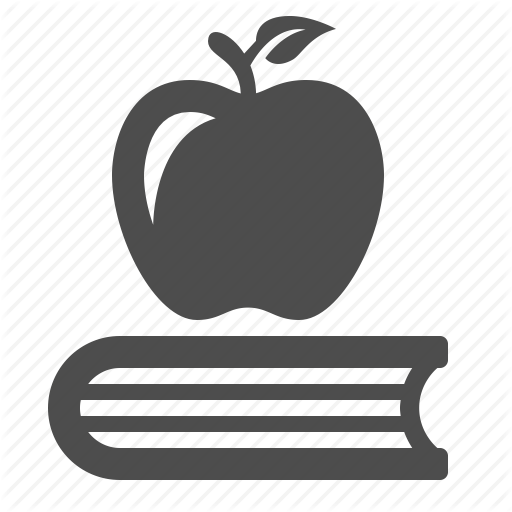 AREAS OF EXPERTISEUzbek, Russian and English TranslationComputer SkillsCurriculum planningStudent assessment Preparing materialsResource managementContent-based instructionPersonal:AREAS OF EXPERTISEUzbek, Russian and English TranslationComputer SkillsCurriculum planningStudent assessment Preparing materialsResource managementContent-based instructionPersonal:Personal SummaryTranslated different contexts in English, Uzbek and Russian languages. New raising talent in www.upwork.com freelancers platform.educated non-English and English L1 speakers in integrated and grammar skills of basic to advanced levels. developed and modified lesson plans, materials; designed and conducted assessment of language performance.ResponsiblePunctual                                                               OTHER EXPERIENCESI am a linguist and native speaker of Uzbek with Russian as a second language. In addition to my career in EFL teaching I have periodically been involved in translation since 2007. I have cooperated with local translation agency and private clients: translated texts and documents in different contexts: official, general, legal, agriculture.                                                                    CAREER HISTORY                                                                OTHER EXPERIENCESI am a linguist and native speaker of Uzbek with Russian as a second language. In addition to my career in EFL teaching I have periodically been involved in translation since 2007. I have cooperated with local translation agency and private clients: translated texts and documents in different contexts: official, general, legal, agriculture.                                                                    CAREER HISTORY 